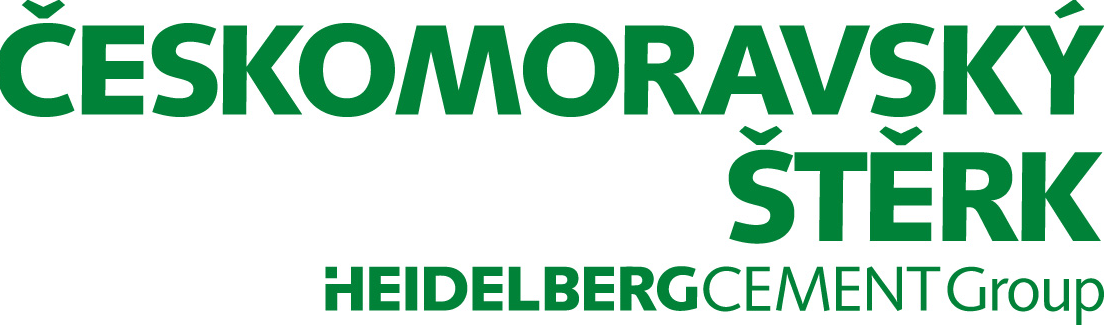 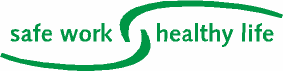 POKYNY  PRO  POHYB  OSOB  A  PRO  JÍZDU  V  AREÁLU  PROVOZOVNY TOVAČOVOrganizace Českomoravský štěrk, a.s. vytváří podmínky pro bezpečné a nezávadné pracovní prostředí.Žádáme Vás v rámci opatření k prevenci rizik respektovat následující pokyny:Před vstupem nebo vjezdem do areálu provozovny a pozemky ve vlastnictví společnosti Českomoravský štěrk, a.s., (dále jen ČMŠ), jste povinni se seznámit a řídit se předanými „Pokyny pro pohyb osob a jízdu v areálu provozovny“.Osoby, plavidla a jiná zařízení, které se zúčastní akce organizované klubem SKORPEN Přerov v prostoru areálu loděnice Chalupa – TJ Sokol Tovačov – oddíl jachtingu se budou pohybovat pouze na vyznačené trase závodu (viz příloha zaslaná klubem SKORPEN ze dne 16. 2. 2019), v areálu loděnice Chalupa a na příjezdové komunikaci k areálu loděnice Chalupa. Do ostatních prostorů provozovny a na další pozemky ve vlastnictví ČMŠ je vstup, vjezd a vplutí přísně zakázáno. V areálu provozovny platí přednost technologických vozidel ČMŠ, pokud není stanoveno dopravními značkami jinak.Při jízdě a chůzi po areálu provozovny dodržujte dopravní značení, respektujte informační tabule a omezení platná v naší provozovně. Dbejte zvýšené opatrnosti a bezpečnosti dopravy při couvání a odstavování vozidel.V případě potřeby jste povinní dodržovat pokyny pracovníka technického dozoru nebo jiného odpovědného pracovníka ČMŠ.Doporučená rychlost jízdy je 20 km/h – pokud není dopravním značením určeno jinak, přizpůsobte však rychlost jízdy stavu a povaze komunikace, klimatickým podmínkám tak, aby se dal dopravní prostředek bezpečně ovládat.Zkontrolujte, zda z Vašeho vozidla (dopravního stroje, zařízení) neunikají provozní náplně. Pokud ano, neprodleně informujte přítomnou odpovědnou osobu a závadu neprodleně odstraňte.Parkujte pouze v areálu loděnice Chalupa. Parkování na jiných místech je zakázáno. Neopouštějte vozidlo, které není řádně zajištěno proti zneužití nebo samovolnému pohybu.Nemanipulujte  se zařízením provozovny bez povolení provozovatele zařízení.Dbejte zvýšené opatrnosti při pohybu v prostoru vodních ploch, nebezpečí utonutí!!!V případě plavby na plavidlech jste povinni použít záchrannou vestu proti utonutí.Chovejte se tak, abyste nezavdali příčinu ke vzniku požáru, úrazu, nehody nebo ohrožení životního prostředí.Respektujte pokyny členů rybářské stráže revíru Tovačovská jezera.Zajistěte úklid případných odpadků vzniklých z vaší činnosti !!!V případě mimořádné události, nebezpečí či havárie a také zjištění hrozícího nebezpečí a ohrožení bezpečnosti kontaktujte vedení provozovny:Závodní lomu:                      Ing. Vlastimil Polišenský –  602 742 443Vedoucí provozovny:          Ing. Jan Čalkovský – 725 062 772Provozní lomu:                    Ing. Martin Jelínek – 721 953 241Bezpečnostní technik:        Ing. Jozef Vyskok – 602 570 163Rybářská stráž:                       p. Petr Frömel – 733 180 036Přílohou těchto Pokynů je Žádost potápěčského klubu Skorpen s propozicemi a trasou závodu ze dne 1. 6. 2021, Prohlášení návštěvníka akce a Prezenční listina na které svým podpisem všichni účastníci akce potvrzují, že budou dodržovat instrukce uvedené v těchto Pokynech a jsou si vědomi následků, vyplývajících z jejich porušení.